UNIUNEA NAŢIONALĂ A BAROURILOR DIN ROMÂNIA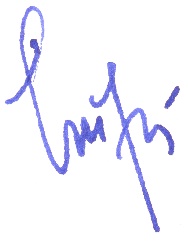 CONSILIUL UNIUNIIHOTÃRÂREA nr. 28/31 octombrie 2019privind Regulamentul de organizare a alegerilor pentru desemnarea Consiliului de administrație al C.A.A. și a membrilor supleanțiPreambul.Având ȋn vedere următoarele dispoziții legale:1. Art. 65 din Legea nr. 51/1995:Consiliul U.N.B.R. are următoarele atribuţii:...s) alege şi revocă membrii Consiliului de administraţie al C.A.A., coordonează activitatea acestuia şi exercită controlul activităţii sale la sesizarea consiliului unui barou, a Comisiei permanente sau a Comisiei de cenzori a C.A.A.;2. Art. 108 alin. (2) din Legea nr. 72/2016:...(2) Consiliul de administraţie al C.A.A. este format din 7 membri, dintre care 5 avocaţi în activitate şi 2 avocaţi pensionari, cu o vechime de cel puţin 15 ani în profesie, aleşi de Consiliul U.N.B.R. din filiale diferite, pentru un mandat de 4 ani, care poate fi reînnoit o singură dată.3. Art. 49 din Hotărârea Consiliului UNBR nr. 139/2016 privind adoptarea Statutului Casei de Asigurări a Avocaților:Art.49. C.A.A. Organe executive. Consiliul de administrație. Alegere. Legea nr.72/2016 - art.108 alin.(2).(1) La alegerile pentru componența Consiliului de administrație al C.A.A. vor putea candida avocații care îndeplinesc condițiile prevăzute la art.108 alin.(2) din Legea nr.72/2016, precum și cele stabilite prin Regulamentul de organizare a alegerilor pentru desemnarea Consiliului de administrație al C.A.A. și a membrilor supleanți, aprobat de Consiliul U.N.B.R.(2) Odată cu alegerea membrilor Consiliului de administrație al C.A.A. se aleg și trei membri supleanți ai Consiliului de administrație al C.A.A., dintre care doi avocați în activitate și un avocat pensionar, din filiale diferite. Aceștia se vor stabili în ordinea voturilor primite, în continuarea celor șapte membri aleși pentru Consiliul de administrație.(3) Supleanții vor completa posturile vacante de consilier în cadrul Consiliului de administrație al C.A.A.(4) În ipoteza prevăzută la alineatul precedent, dacă vacanța privește pe președinte sau vicepreședinte, Consiliului de administrație al C.A.A. va proceda la noi alegeri pentru funcția respectivă.(5) Consiliul de administrație al C.A.A., în prima ședință în care se întrunește cvorumul de ședință, alege un președinte și un vicepreședinte, dintre consilieri, cu voturile majorității membrilor consiliului.(6) Dacă pentru oricare dintre cele două funcții nu se întrunește majoritatea cerută, se procedează la organizarea unui balotaj cu participarea primilor doi candidați, în ordinea numărului de voturi obținute.(7) Unul dintre membri, desemnat de președinte, îndeplinește și funcția de secretar al consiliului.Consiliul U.N.B.R. adoptă prezentul Regulament de organizare a alegerilor pentru desemnarea Consiliului de administrație al C.A.A. și a membrilor supleanțiart.1. Competența.Consiliul U.N.B.R. alege membrii și membrii supleanți ai Consiliului de administrație al C.A.A.art.2. Dreptul de a fi ales.Pot fi aleși numai avocați cu o vechime de cel puțin 15 ani în profesie.art.3. Depunerea candidaturilor.Candidaturile se depun cu cel puțin 3 zile înainte de ședința Consiliului U.N.B.R. având pe ordinea de zi desemnarea Consiliului de administrație al C.A.A. și a membrilor supleanți.Candidaturile se depun personal la Secretariatul U.N.B.R. sau prin e-mail la adresa unbr@unbr.ro și vor fi înregistrate de Secretariatul U.N.B.R., ȋn acest ultim caz, dovada datei depunerii fiind cea atestată de către calculatorul de primire al Secretariatului U.N.B.R.Candidaturile se depun împreună cu o descriere a activității relevante ȋn domeniul asigurărilor sociale, dacă este cazul, însoțită de un curriculum vitae și dovada achitării la zi a taxelor datorate baroului și filialei C.A.A., inclusiv accesoriile (adeverință de la baroul și filiala C.A.A. al cărui membru este candidatul) .Orice contestații privind înregistrarea candidaturilor se formulează ȋn 24 de ore de la expirarea perioadei de depunere a candidaturilor și se soluționează, de urgență, de către Comisia Permanentă.Termenele pe zile se calculează zi cu zi.art.4. Verificarea candidaturilor.Comisia Permanentă verifică îndeplinirea condițiilor legale, statutare și regulamentare privind candidaturile la alegerile privind desemnarea Consiliului de administrație al C.A.A. și a membrilor supleanți.art.5. Comisia de numărătoare a voturilor.Comisia Permanentă desemnează o comisie de numărare a voturilor compusă din 5 membri, din cadrul Consiliului U.N.B.R. .  Aceasta este validată de Consiliul U.N.B.R. .art.6. Prezentarea candidaților.Înainte de exprimarea voturilor, candidații, în ordine alfabetica, vor avea dreptul la o scurtă prezentare în fața Consiliului U.N.B.R., limitată la 5 minute. În caz de depășire a timpului alocat, președintele de ședință întrerupe prezentarea.art.7. Buletinele de vot.În buletinul de vot, persoanele sunt înscrise în ordinea alfabetică, cu menționarea filialei din care face parte.art.8. Exprimarea votului.Votul ,,pentru” se realizează prin lăsarea intactă a numelui și prenumelui candidatului dorit; votul ,,contra” se exprimă prin tăierea cu o linie orizontală a numelui și prenumelui persoanei propuse.Sunt nule buletinele de vot care nu poartă ștampila de control, precum și cele care lasă intact numele și prenumele unui număr mai mare de 7 candidați pentru categoria ,,avocați în activitate” și 3 candidați pentru categoria ,,avocați pensionari”.Comisia Permanentă poate decide ca numărarea voturilor exprimate să se facă în sistem electronic, stabilind și forma buletinului de vot compatibilă că acest sistem.art.9. Validarea votului.Comisia de numărare prezintă Consiliului U.N.B.R. procesul - verbal centralizator cuprinzând rezultatul alegerilor. Rezultatele votului se validează de către Consiliul U.N.B.R., ȋn baza procesului-verbal centralizator cuprinzând rezultatul alegerilor.art.10. Contestații.Contestațiile privind rezultatul alegerilor se formulează imediat după anunțarea rezultatului votării și se soluționează de plenul Consiliului UNBR, înainte de validarea alegerii.art.11. Desemnarea.Sunt desemnați ȋn calitatea de membri ai Consiliului de administrație al C.A.A., ȋn ordinea voturilor primite, primii 5 candidați, pentru categoria ,,avocați ȋn activitate” și primii 2 candidați, pentru categoria ,,avocați pensionari, toți din filiale diferiteMembrii supleanți se vor stabili în ordinea voturilor primite, în continuarea celor 5 și respectiv 2 membri aleși pentru Consiliul de administrație.In cazul unui număr egal de voturi și numai ȋn măsura ȋn care este necesară departajarea pentru desemnarea ȋn calitatea de membru/membru supleant, se va proceda la un tur de vot suplimentar, la care participa numai candidații aflați ȋn această situație.Art.12. Alegerea președintelui, vicepreședintelui și secretarului Consiliului de administrație al C.A.A.Alegea președintelui, a vicepreședintelui și a secretarului se face conform art.49 din Statutul C.A.A.CONSILIUL UNBR